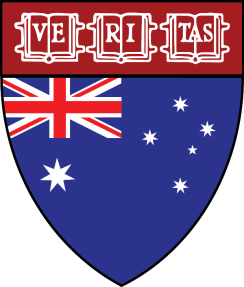 Harvard University is seeking to appoint a distinguished scholar to the Gough Whitlam and Malcolm Fraser Chair in Australian Studies for the 2020–2021 academic year. The Chair was established through a gift of the Australian Government to Harvard University, in recognition of the American Bicentennial, to further understanding of Australia in the United States. Over the past 35 years, the Chair has been occupied by some of Australia’s most outstanding intellectuals. In 2010, the Chair was renamed in recognition of the two prime ministers who, from opposite sides of politics, brought to fruition this important initiative. Incumbents of the Chair will ordinarily hold the title of Gough Whitlam and Malcolm Fraser Visiting Professor of Australian Studies, teach two courses, and be expected to reside at Harvard for the full academic year.The Australian Nominating Committee seeks expressions of interest from persons wishing to be considered for appointment in the 2020-2021 academic year. The Committee encourages applications from outstanding Australians in mid-career as well as those further advanced. It also strongly encourages applications from women and under-represented groups. Shortlisted candidates will be identified by the Australian Nominating Committee for internal review by the Harvard Committee on Australian Studies.The Committee is keen to encourage an Australia-wide interest in the Chair. Candidates must exhibit intellectual leadership and impact in a field of study and teaching relevant to Australian Studies. Candidates who are qualified to teach in a department, degree program or field of study offered in the Faculty of Arts and Sciences are particularly encouraged. (For a list of departments, see http://www.fas.harvard.edu/pages/departments-and-areas). A doctorate or terminal degree is required.Persons wishing to be considered should submit an application, including a cover letter, curriculum vitae, and summary outline of a course to be offered at Harvard, using the following link: http://academicpositions.harvard.edu/postings/8362. Applications will be accepted until October 19, 2018. Final notification will be made by March 2019.Questions about the position or the application process should be addressed to Johannah Park, Manager of Academic Programs, at jkpark@fas.harvard.edu.For further information about the Chair and the Harvard Committee on Australian Studies see: http://harvaus.fas.harvard.edu.Harvard University is an equal opportunity employer and all qualified applicants will receive consideration for employment without regard to race, color, religion, sex, sexual orientation, gender identity, national origin, disability status, protected veteran status, or any other characteristic protected by law.URGENT PROOFPlease read and check that all information is correctP 08 8130 1900 F 08 8130 1999Please advise us of approval ASAP.